The Atmosphere UnitName: _____________________________________________________ Period _____________Due Date: February 24The Big Idea: Structure of Earth’s AtmosphereHow do air pressure and temperature vary in the atmosphere?Use the calendar to document your progress each day.  Practice AssignmentsIndependent WorkDirectionsExamine the activities you can do to learn the unit objectives. All of the activities and the dates we are doing them are on the unit calendar. The due dates are listed under ‘Activities’. The unit ends on 2/24, no work will be accepted after that date. The test is on 2/24.  **The Review Guide and Independent Work are due on 2/2 and will not be accepted late.**The activities in bold are required for every student to do. These will help you learn the basics. After you have mastered the basics, move to the Independent Work section for a more challenging activity. **It is your responsibility to complete assignments on time according to the due dates listed. By not turning in assignments you will receive a ZERO for that assignment. You have three school days to turn in late assignments. Late assignments will receive a 25% penalty for every school day they are late. **ObjectivesDescribe the composition of Earth’s atmosphere.Identify some properties of air.Explain how increasing altitude affects air pressure and density.Identify the four main layers of the atmosphere.Describe the characteristics of each layer.State StandardsAddressedSYSA Given a system, identify subsystems and a large encompassing system.SYSC Give an example of how output of matter or energy from a system can become input for another system.ES2A Describe the composition and properties of the troposphere and stratosphere.MondayTuesdayWednesdayThursdayFriday2/3Atmosphere Pre-TestAnticipation Guide2/42/52/6Intro Atmosphere UnitAir BagsActivity2/9Chapter 15 Section 1 Reading andQuestions2/10GLAD AirPressure andDensityQuestions2/11Review andGrade Air Bags,Chapt 15 Sect 1and GLADQuestions2/12Layers of theAtmosphereActivity2/13Layers of theAtmosphereActivityChapter 15Section 3Reading andQuestions2/16No SchoolPresidents Day!2/17Chapter 15Section 3Reading andQuestions cont.Introduce 4-3-2-1 LiftoffDrawing             2/184-3-2-1 LiftoffDrawing       2/19Grade Layers ofthe AtmosphereActivity,Chapt 15 Sect 3,AtmosphereCube    2/20SSR2/23Bill NyeMythbuster’s‘Meat Man’2/24Grade 4-3-2-1Liftoff DrawingIndependentWork DueReview GuideDue/Review2/25TESTAssignmentPointsDue Date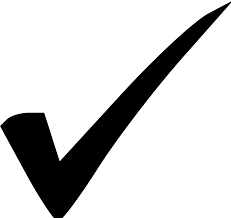 Air Bags Activity102/9Chapter 15 Section 1 Questions102/10GLAD Questions102/12Layers of the Atmosphere152/17Chapter 15 Section 3 Questions102/184-3-2-1 Liftoff302/20Bill Nye ‘Atmosphere’52/23Review Guide102/24Test1752/25AssignmentPointsDue DateAir Pressure in the Troposphere152/24Atmospheres of Earth and Venus152/24Building a Barometer152/24Composition of Earth’s Atmosphere152/24Gas Molecule Story152/24Graph Atmospheric Data152/24Greenhouse Effect Lab152/24How Earth’s Atmosphere Got Its Oxygen152/24Postcard to Mrs. Nelson: No Atmosphere- Yikes!152/24Travel into the Atmosphere in a Hot Air Balloon152/24Greenhouse Effect**5 points Extra Credit****20**2/24